转发“赠送房屋！你千万不可错过！它从三面俯视着……”的短信的教法律例حكم نشرة بعنوان " بيت للتمليك ، لا يفوتك ، يطل على ثلاث واجهات "![باللغة الصينية ]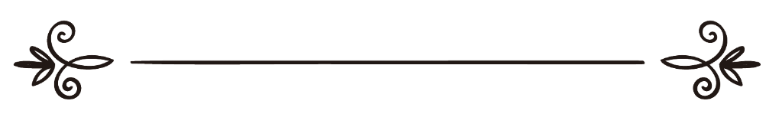 来源：伊斯兰问答网站مصدر : موقع الإسلام سؤال وجواب编审: 伊斯兰之家中文小组مراجعة: فريق اللغة الصينية بموقع دار الإسلام转发“赠送房屋！你千万不可错过！它从三面俯视着……”的短信的教法律例问：这条短信的教法律例是什么？(赠送房屋！你千万不可错过！它从三面俯视着：1 至仁主的宝座；2 使者的宫殿；3 “靠赛尔”（多福）河。地点：与诸天和大地同宽的乐园，价格非常便宜：仅仅是一天一夜的12拜圣行拜）答：一切赞颂，全归真主。这条短信包含的内容是对真主的造谣，妄言只有真主才知道的知识。谁知道在乐园中为人所修建的房屋将会俯视着至仁主的宝座、使者的宫殿和“靠赛尔”（多福）河呢？！至仁主的宝座是所有被造物的屋脊，在所有的被造物之上，这个房屋怎么会俯视它呢？！先知（愿主福安之）的确鼓励人们做一些功修，完成这些功修的人被许诺获得乐园中的房屋，但是先知（愿主福安之）并没有详细地说明它的位置和面临着什么。其次，这一类短信是非常天真和愚蠢的，学者们已经提醒穆斯林，警告他们不要上当受骗而去转发这一类短信，比如有的短信把礼拜的数目比作与真主联系的号码——求主佑护；还有的短信把后世比喻为一次航空旅行的航班，上面有机票、座椅和其它无聊的东西；也有的短信传播关于使者的资料，并把它称为“先知的护照”或“先知的身份证”！这一切都是浪费时间和钱财，同时掺杂着嘲笑和轻视。这样做的人，其目的也许是好的，也许是卑鄙的，我们不知道真实的情况，但是无论如何，转发这一类短信是非法的行为，必须要提防和提高警惕。在这个问题中提到的礼拜数目就是使者（愿主福安之）经常坚持的圣行拜，详细解释敬请参阅（1048）号问题的回答。真主至知！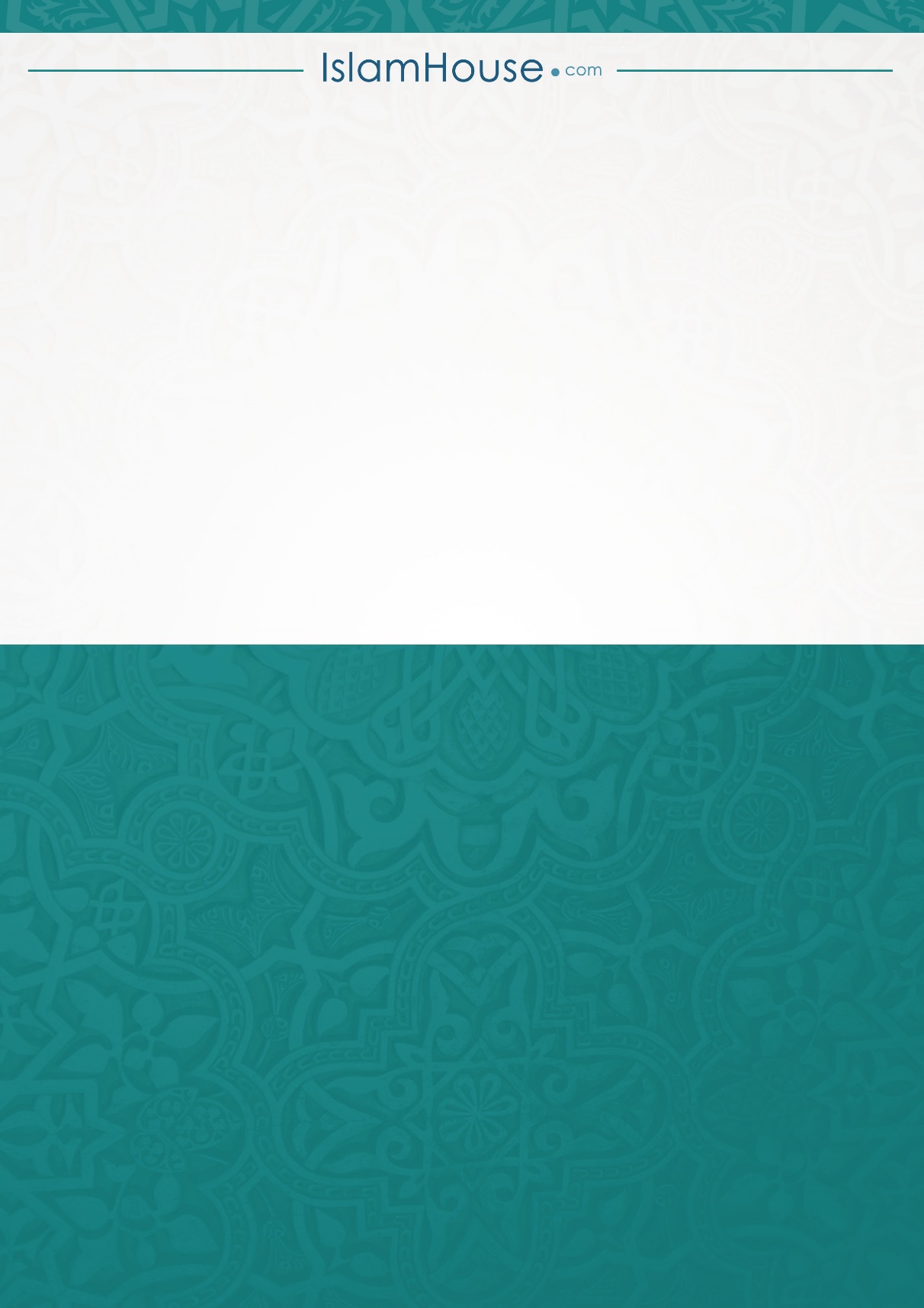 